FIGUREFigure 1. Full Length image of GADPH gels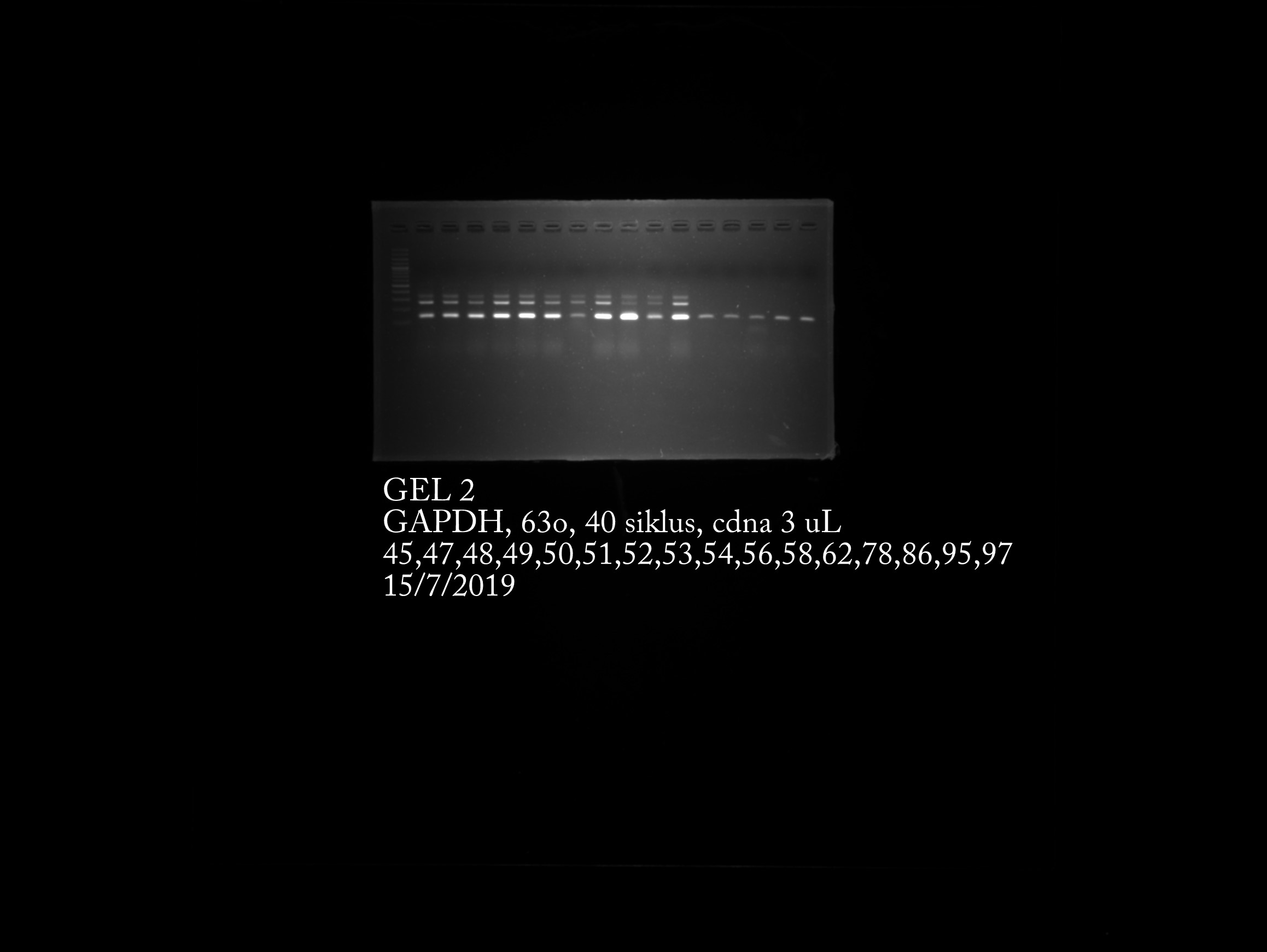 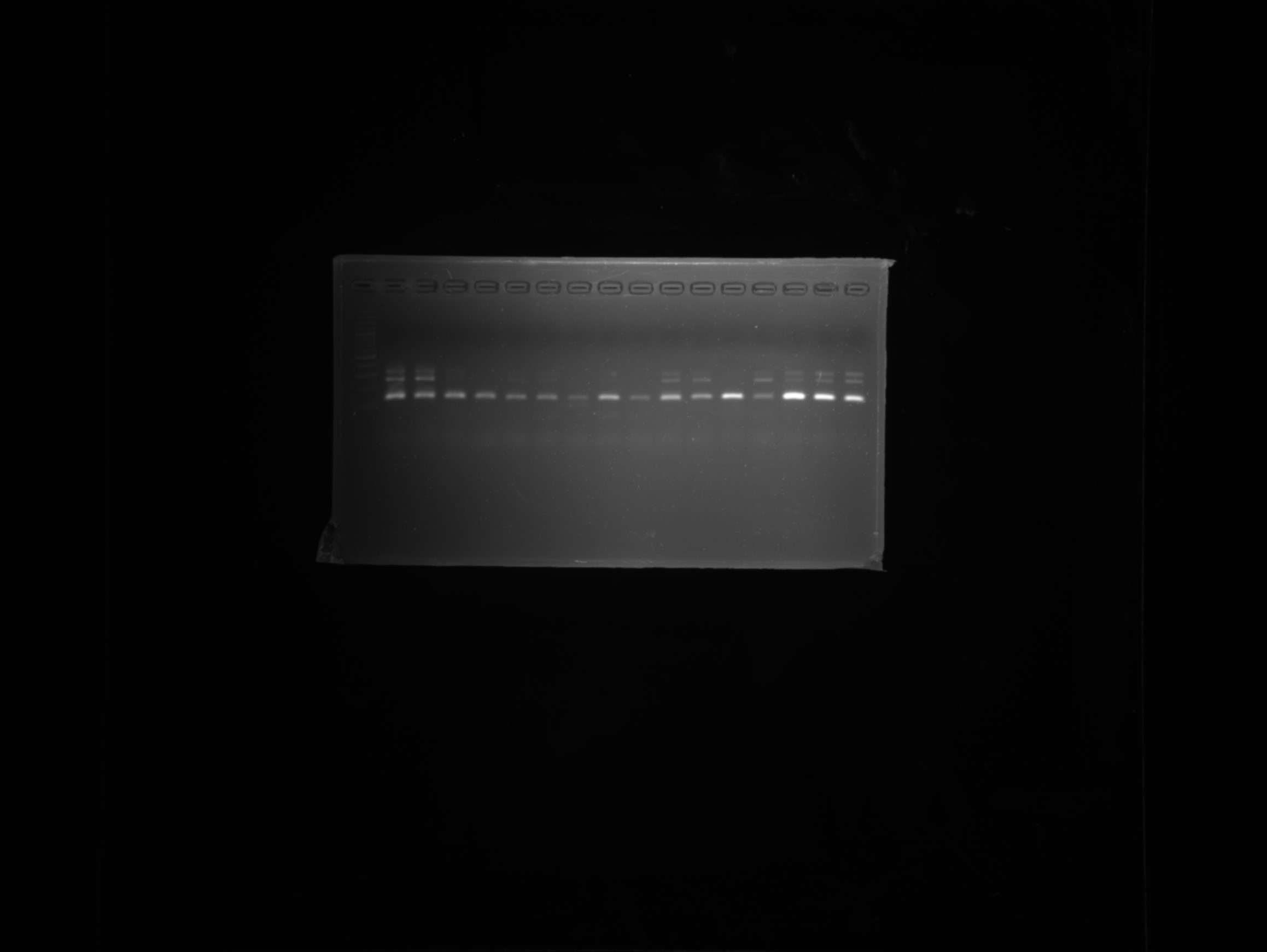 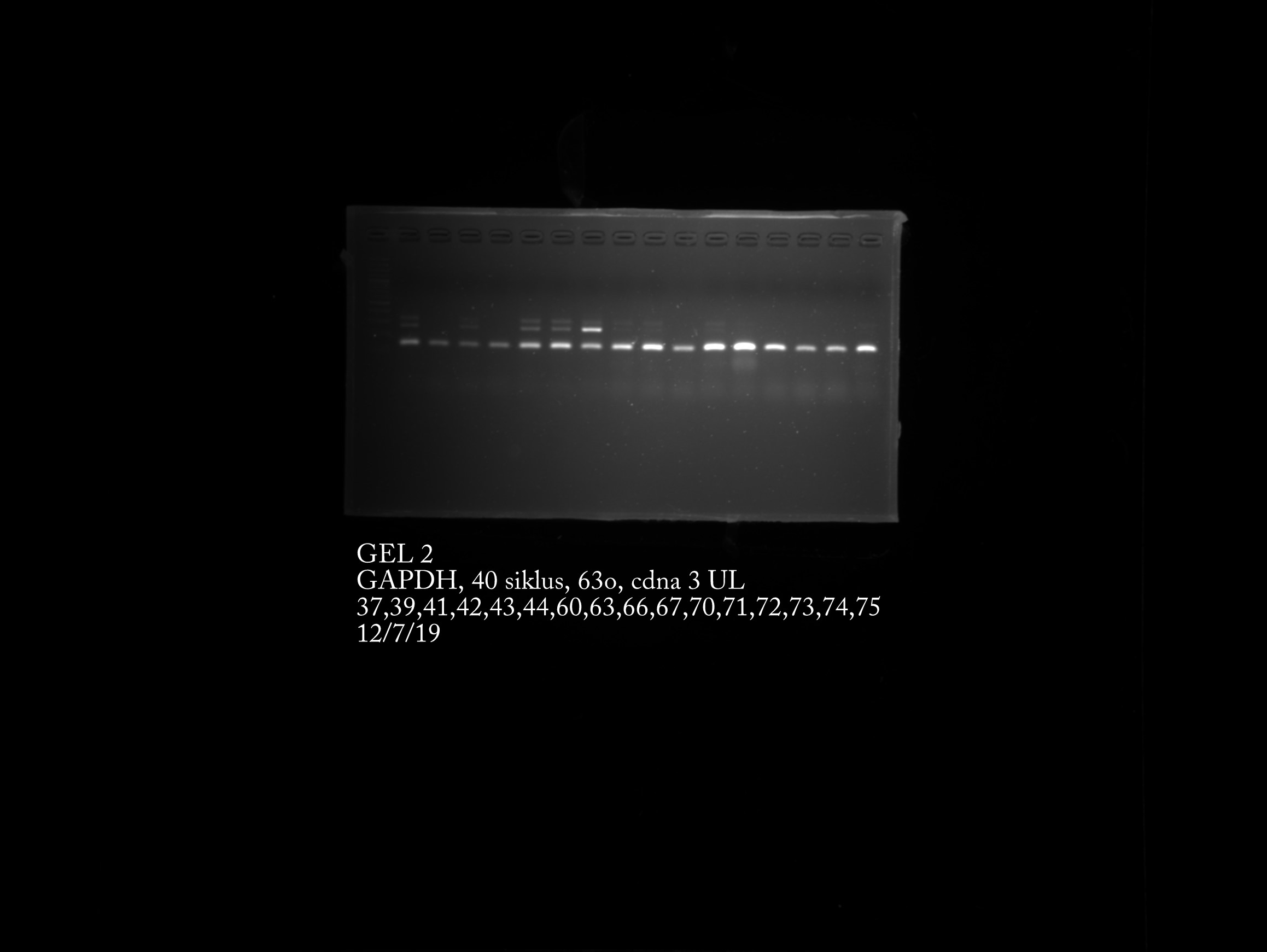 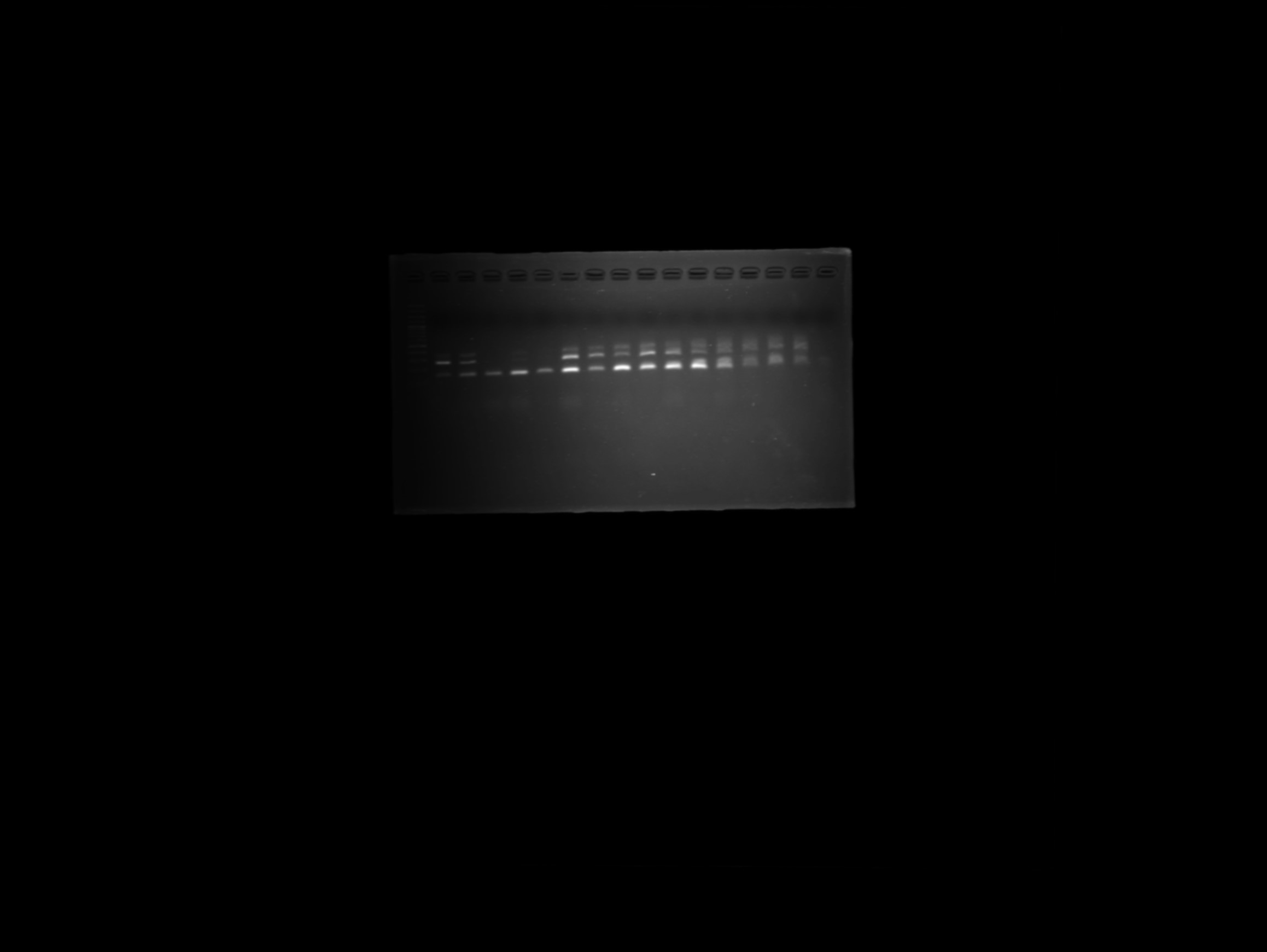 Figure 2. Full Length image of COL1A1 gels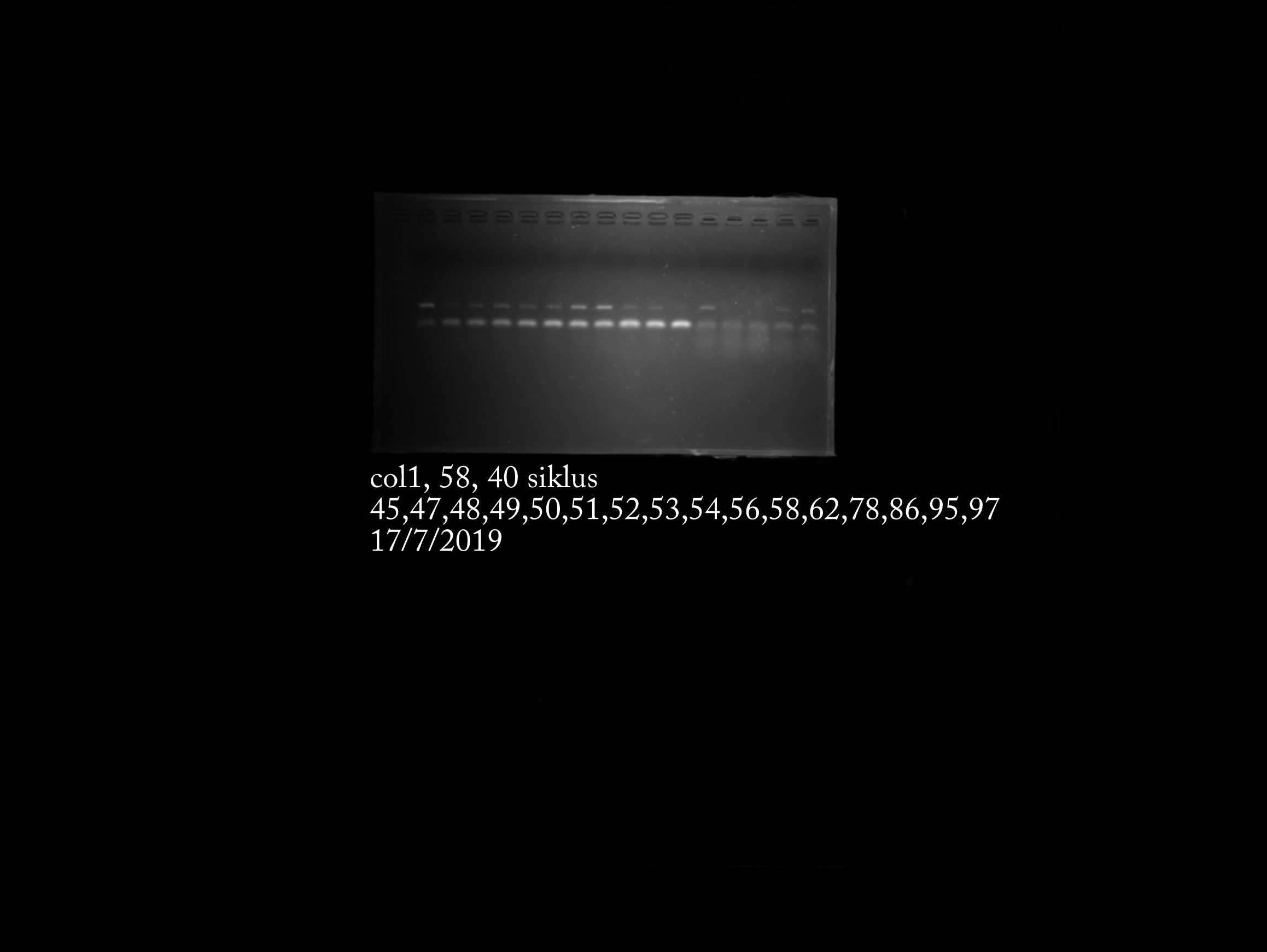 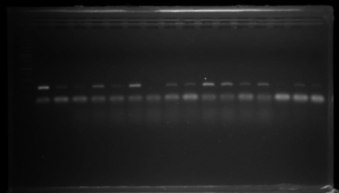 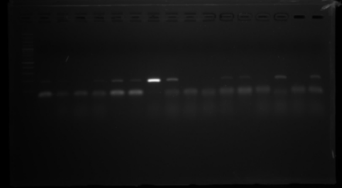 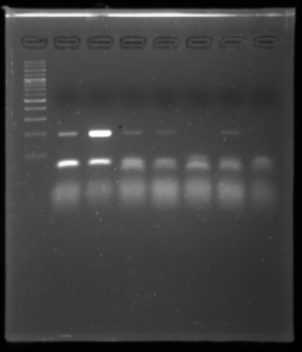 Figure 3. Full Length image of COL6A1 gels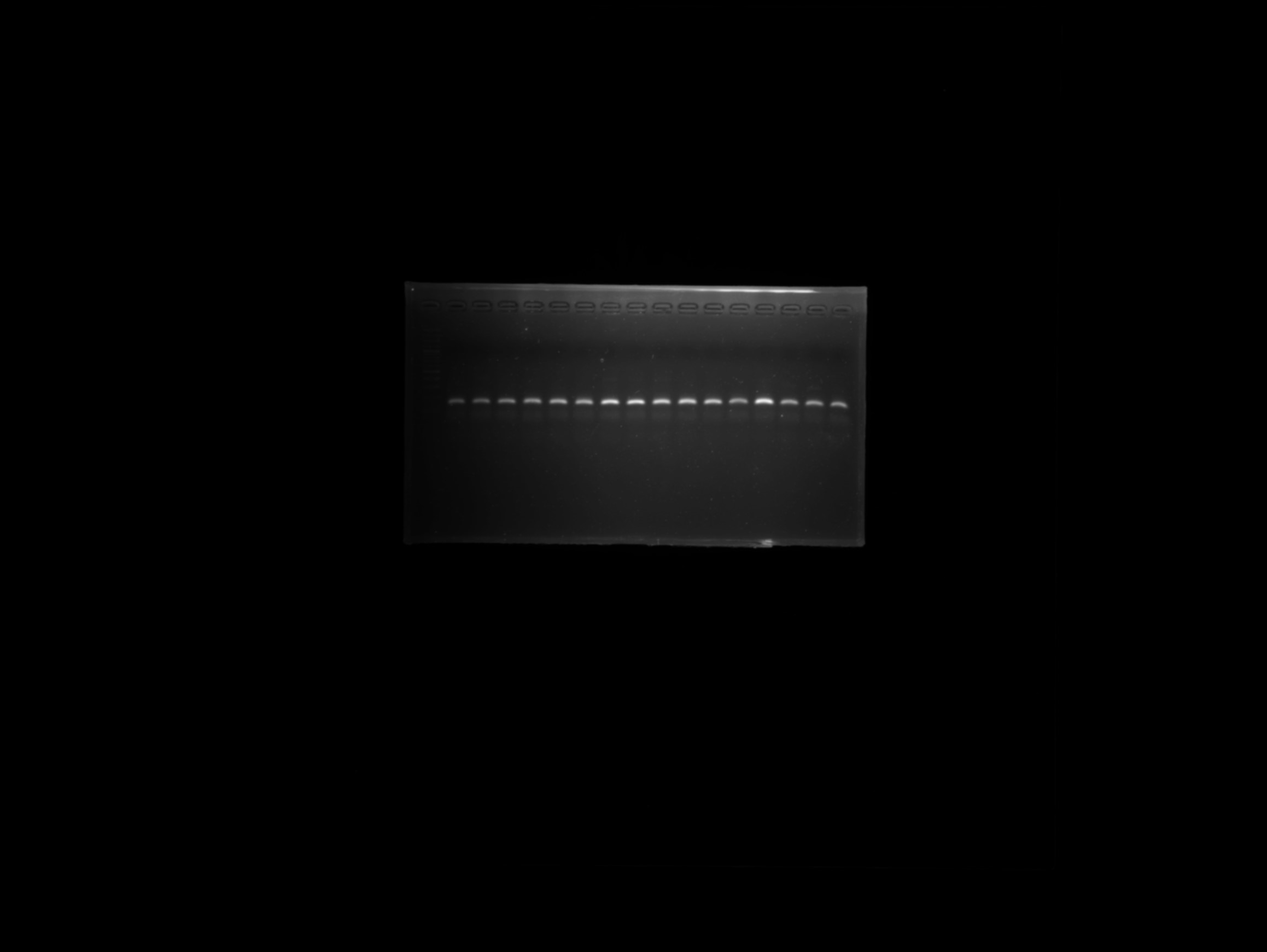 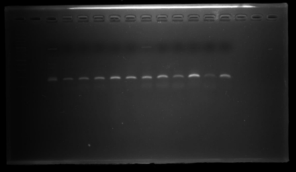 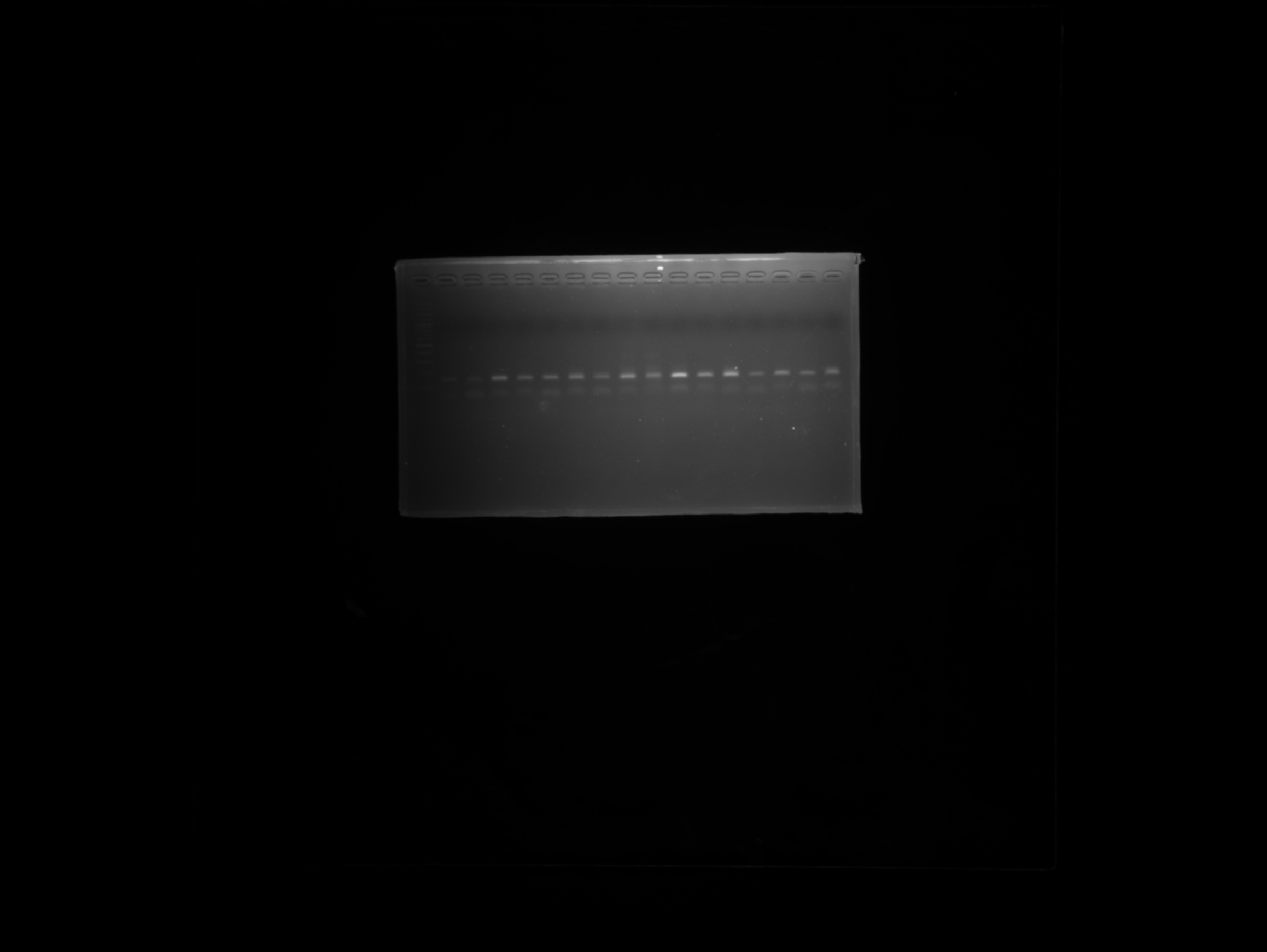 GenControlHypospadia TypeHypospadia TypePenile curvaturePenile curvaturePenile curvatureGenControlDistal HypospadiaProximalHypospadiaMildModerateSevereGAPDH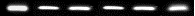 COL1A1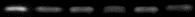 COL6A1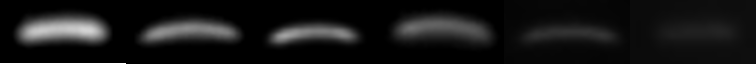 GenControlHypospadia TypeHypospadia TypePenile curvaturePenile curvaturePenile curvatureGenControlDistal HypospadiaProximalHypospadiaMildModerateSevereGAPDH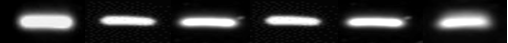 1      2      3         2         3            4COL1A1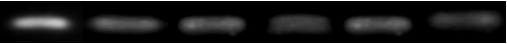            5     6        7         8         7           9COL6A1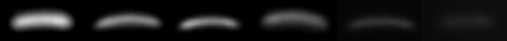         10     11      12        13          14           15